SchulversuchspraktikumDirk SchlemmeSommersemester 2012Klassenstufen 11 & 12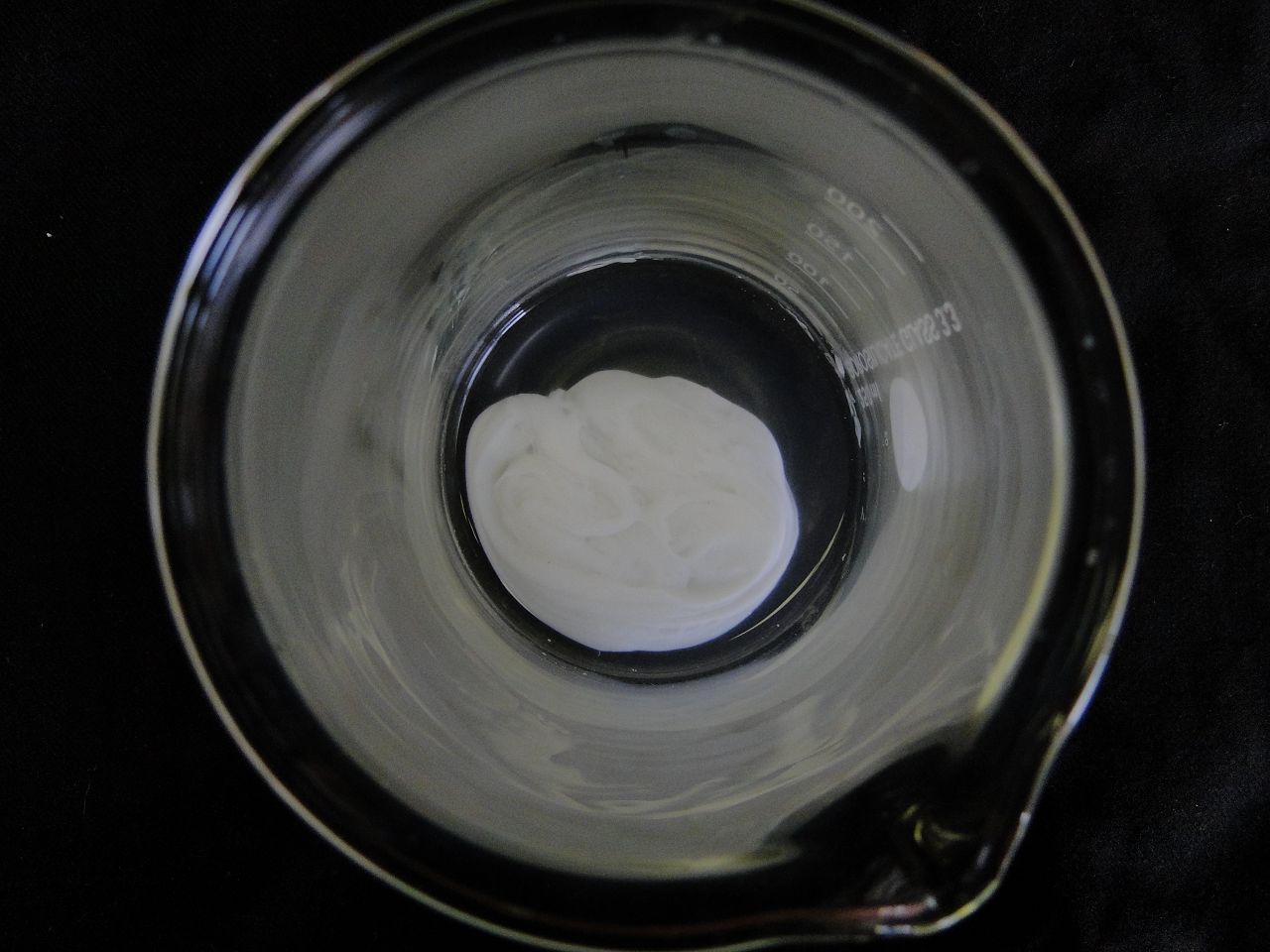 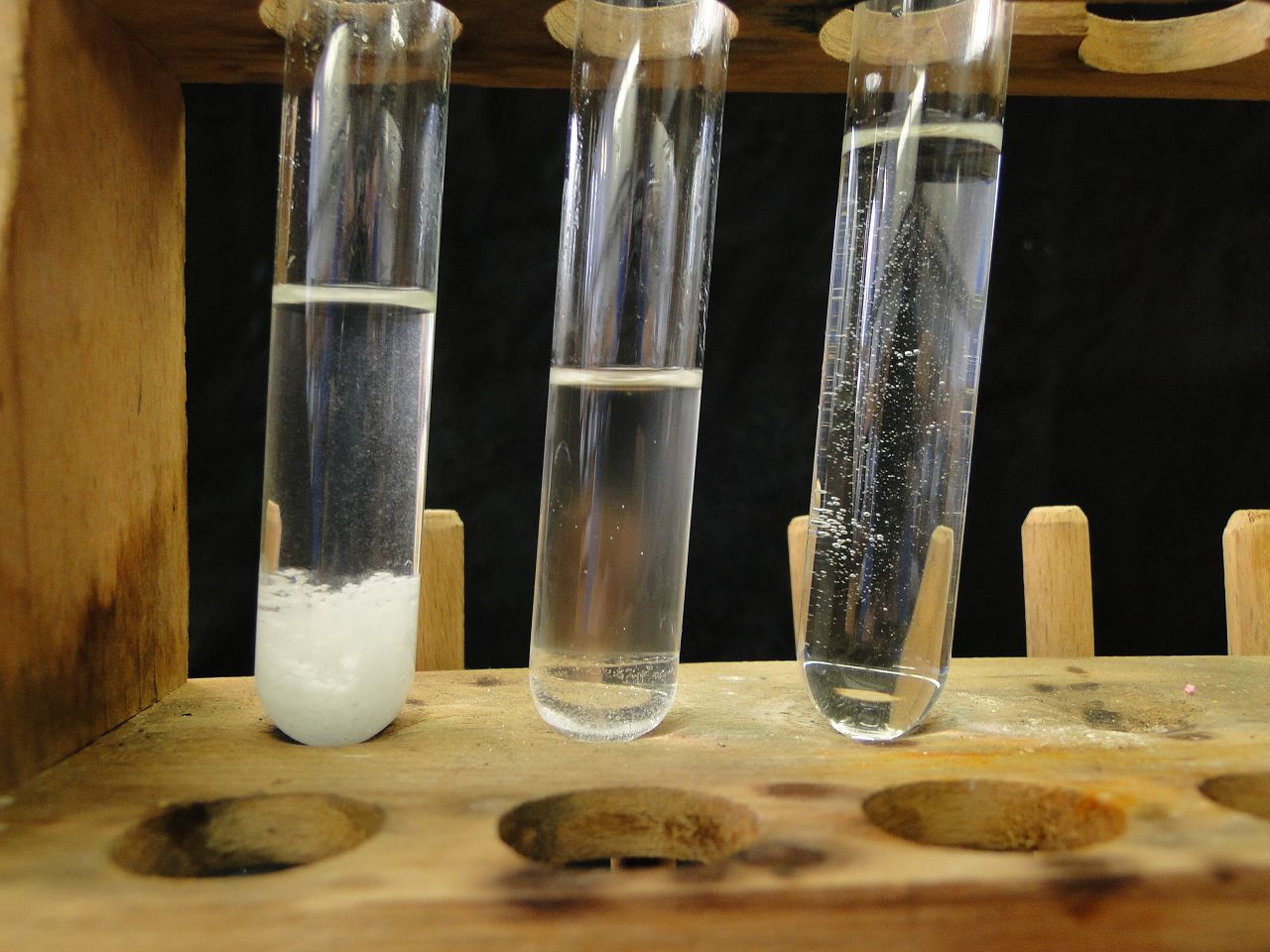 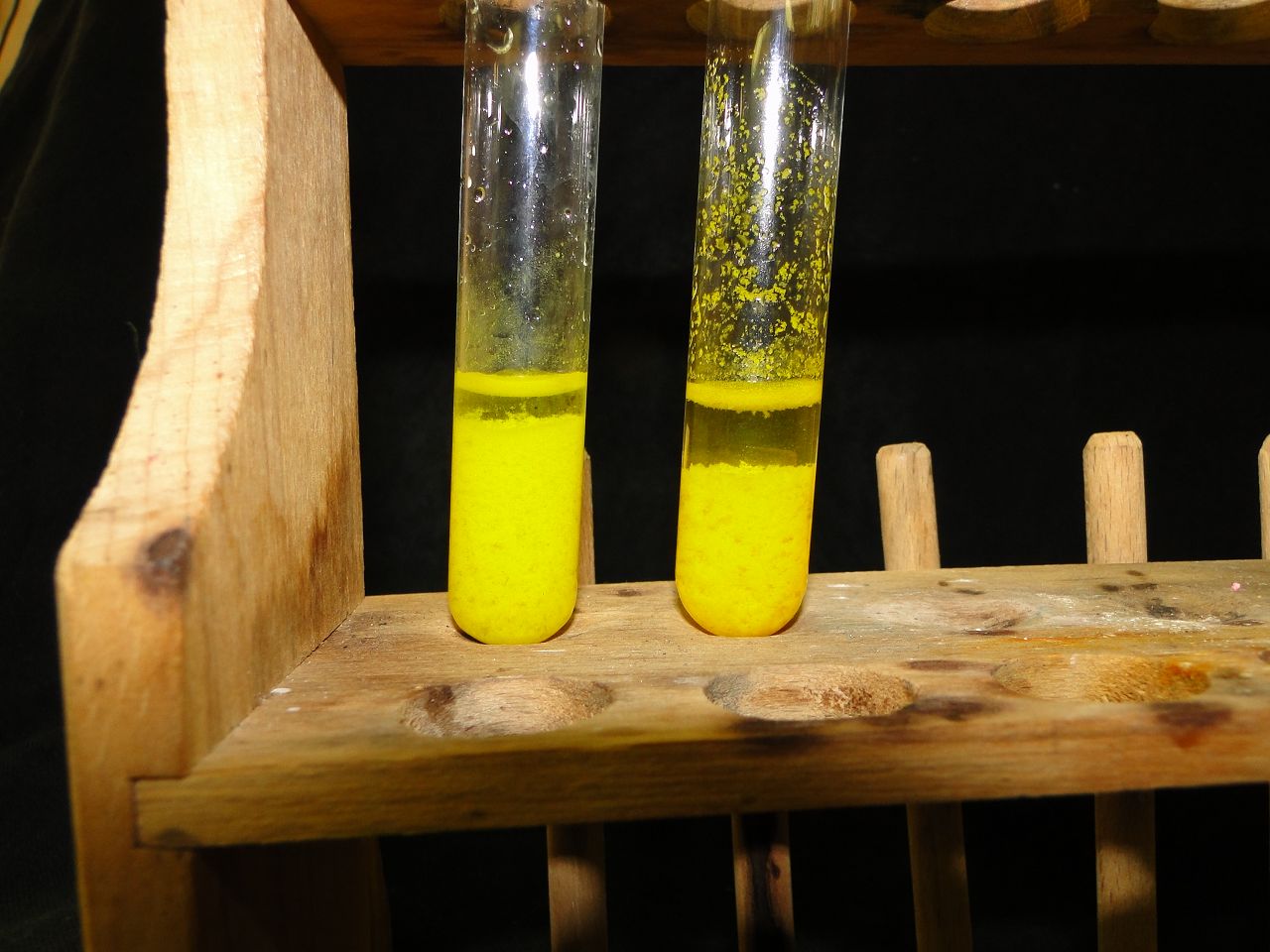 AlkanoneKonzept und ZieleIm alltäglichen Leben kommen die meisten SuS nicht mit Ketonen in Kontakt. Bis vor kurzem wurden Aceton und seine Strukturverwandten noch in Nagellackentferner und Farben und Lacken als Lösungsmittel verwandt. Zum jetzigen Zeitpunkt finden Sie nur noch in der technischen Produktion, zum Beispiel in der Klebstoff- und Lackherstellung einen Verwendungszweck. Insbesondere Klebstoff sollte den SuS seit dem Kindergarten bekannt sein, wodurch ein Alltagsbezug hergestellt werden kann. Um den guten Lösungsmittelcharakter zu entdecken, leitet Versuch 3 die SuS an, wie Aceton Unmengen an Styropor zu einem weißen Kleber lösen kann. Der Kleber kann wie jeder andere verwendet werden und steht UHU, Pritt und Co in nichts nach. Zum Thema Ketone gehört sicherlich auch eine Darstellung einer solchen Verbindung. Versuch 2 beschreibt die Oxidation des sekundären Alkohols Propan-2-ol zu Aceton, wobei auf die erbgutschädigenden Chromate natürlich verzichtet wurde, was die Synthese allerdings nicht einfacher macht.Um das Produkt der Acetonsynthese sowie andere Ketone nachzuweisen, wird in Versuch 1 ein Nachweisreagenz hergestellt, das die Carbonylgruppe identifiziert. Eine weitere Unterscheidung zwischen Aldehyden und Ketonen wird an der Stelle allerdings nicht beschrieben, sie ist im Protokoll zu Aldehyden zu finden. Da Ketone im Allgemeinen nicht so reaktionsfreudig, wie zum Beispiel ihre nahen Verwandten die Aldehyde sind, ist es schwierig, eine (nützliche) Reaktion mit Ketonen zu finden. Eine Reaktion, die zumindest im Labor einen hohen Stellenwert einnimmt, ist die Addition von Natriumhydrogensulfit an Ketone, die zum Aufreinigen und zum Identifizieren von Ketonen dient, da der entstehende Feststoff scharfe Schmelztemperaturen  aufweist, die in allen gängigen Werken für sämtliche Ketone tabelliert sind.LehrerversucheV 1 – Nachweisreaktion mit DNPH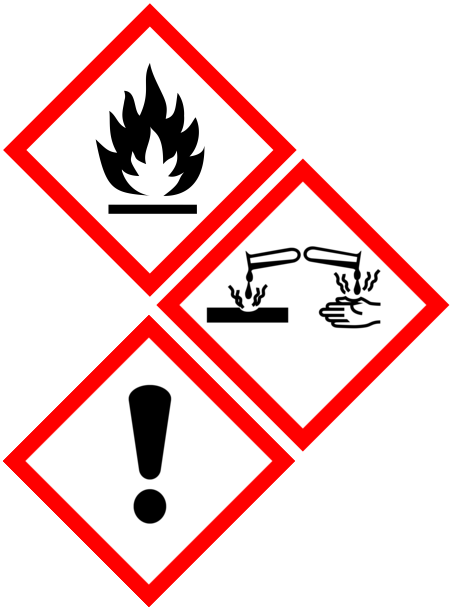 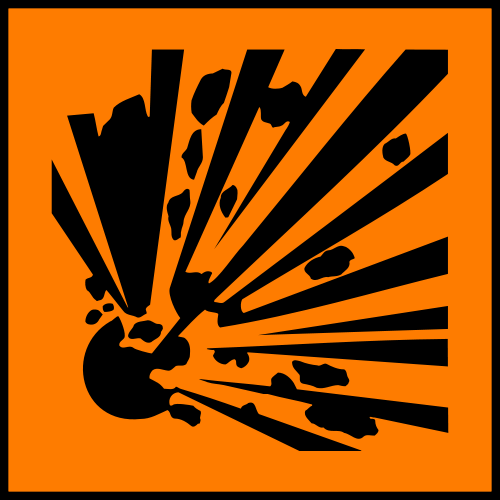 Materialien: 		Becherglas 1 L, Vorratsgefäß 1 L, Spatel, Pipette, GlasstabChemikalien:		2,4-Dinitrophenylhydrazin (kurz: DNPH), Salzsäure (konzentriert), Salzsäure (2M)Durchführung: 		Es wird 1,2 g DNPH abgewogen und im Becherglas mit 12 mL konzentrierter Salzsäure zu einem Brei vermischt. Dann wird der Brei in 600 mL 2 molarer Salzsäure untergerührt. Falls sich der Feststoff nicht ganz gelöst hat, wird dekantiert.		Für den Nachweis wird eine kleine Menge der Probe mit wenig Reagenz gemischt. Fällt ein gelber bis oranger Feststoff aus, ist die Probe positiv.Beobachtung:		Mit Ketonen (und Aldehyden) bildet sich ein weiß-gelber bis orangefarbener Feststoff.Abbildung : Nachweis der Carbonylgruppe bei Aceton (links) und Formaldehyd (rechts)Deutung:		Bei der Umsetzung mit Ketonen entstehen die entsprechenden Hydrazone.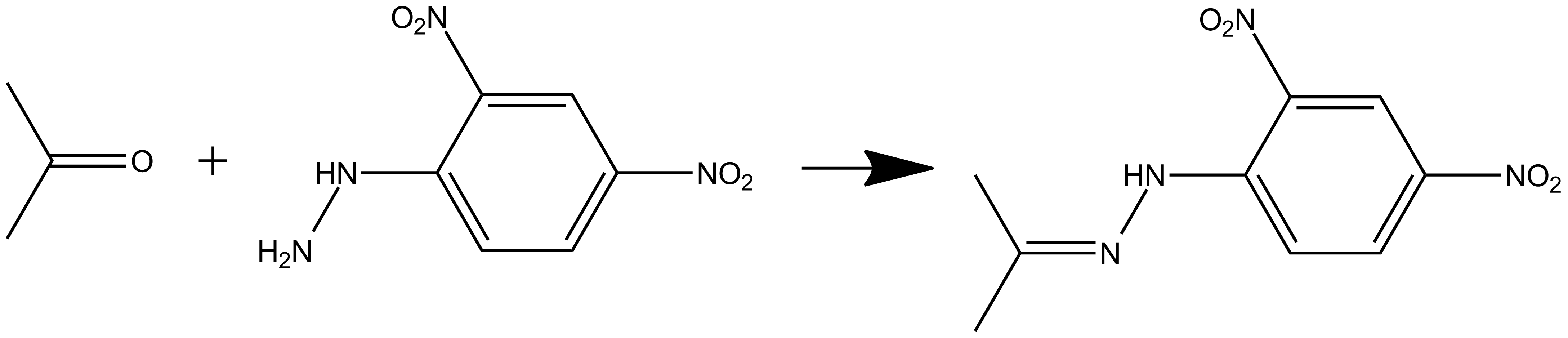 Abbildung : Umsetzung von 2,4-Dinitrophenylhydrazin mit AcetonEntsorgung:			im Behälter für organische Abfälle.Literatur:		(Keusch [1])V 2 – Synthese von Aceton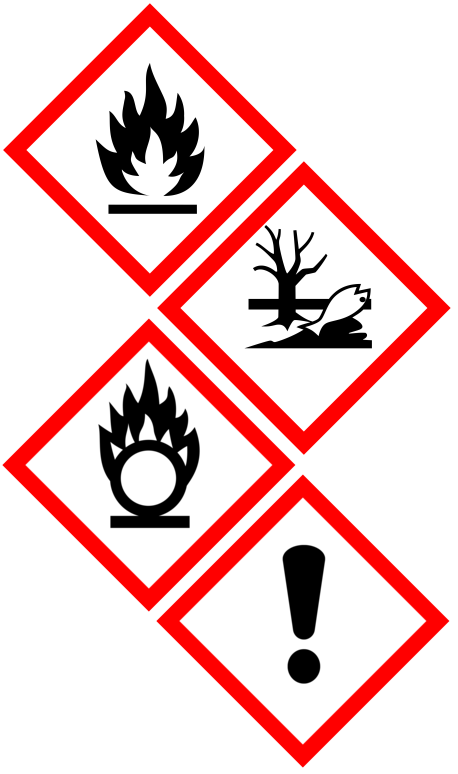 Materialien: 		Destillationsapparatur, entsprechende KolbenChemikalien:		Propan-2-ol, Wasser, Kaliumpermanganat. 		Zum Nachweis das DNPH-Reagenz aus Versuch 1.Durchführung: 		Es werden 10mL Propanol mit 2mL Wasser und einer Spatelspitze Kaliumpermanganat versetzt und durch Schwenken vermischt. Der Kolben wird in die Destillationsapparatur eingespannt und langsam bis zum Sieden erhitzt.		Das Destillat kann mit dem DNPH-Reagenz aus Versuch 1 auf Ketone überprüft werden.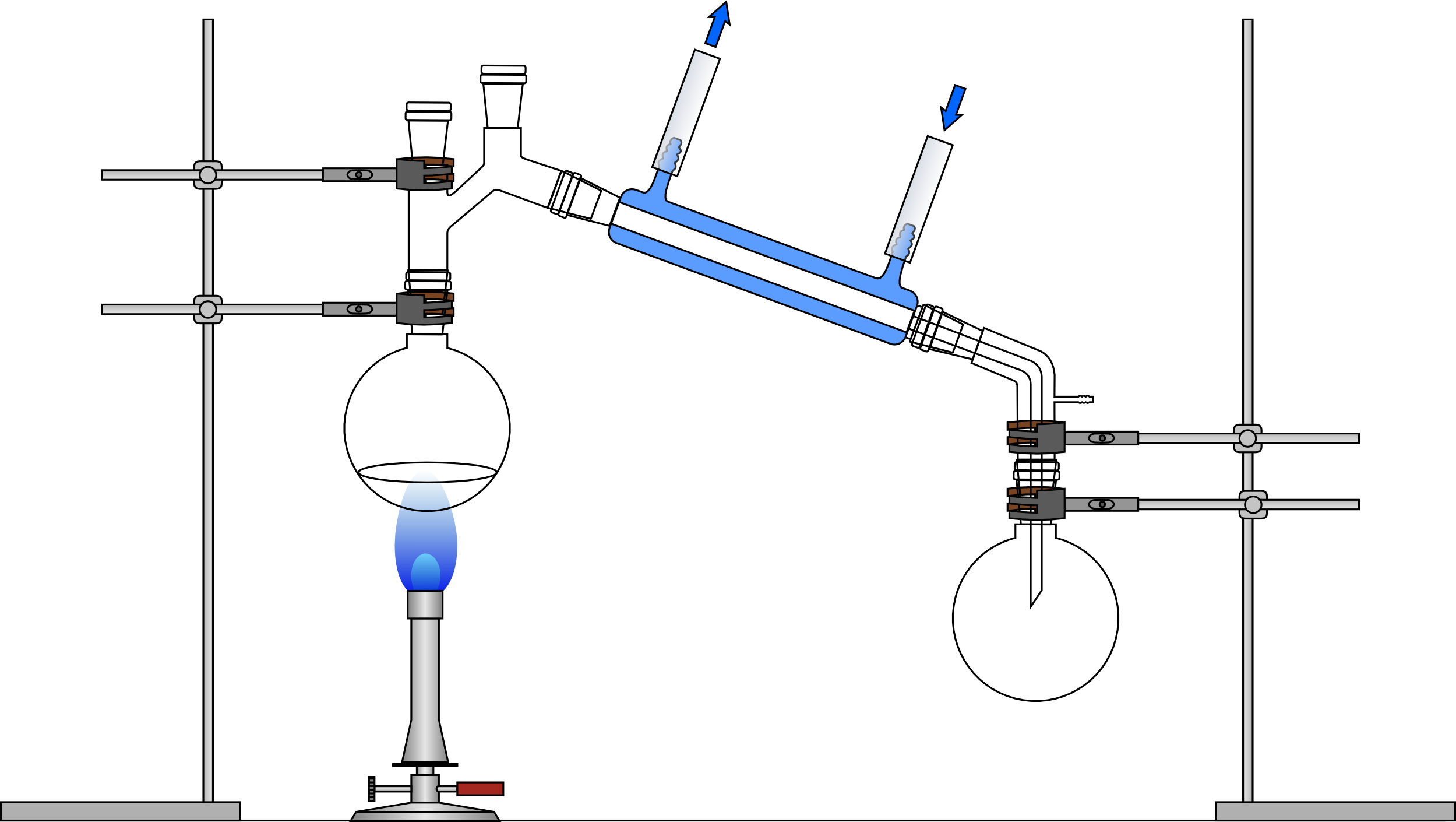 Abbildung : Destillationsapparatur zur Durchführung des Versuchs.Beobachtung:		Beim Erhitzen verfärbt sich die violette Lösung langsam braun. Es entsteht ein klares, farbloses Destillat. Beim Mischen mit dem Nachweisreagenz fällt ein Niederschlag aus.Deutung:		Propan-2-ol wird durch Kaliumpermanganat zu Aceton oxidiert. Dabei entsteht Braunstein. Das Destillat enthält weder Kaliumpermanganat noch Braunstein und ist deswegen klar und farblos. Der Nachweis mit DNPH ist positiv.Entsorgung:			im Behälter für organische Abfälle.Literatur:		-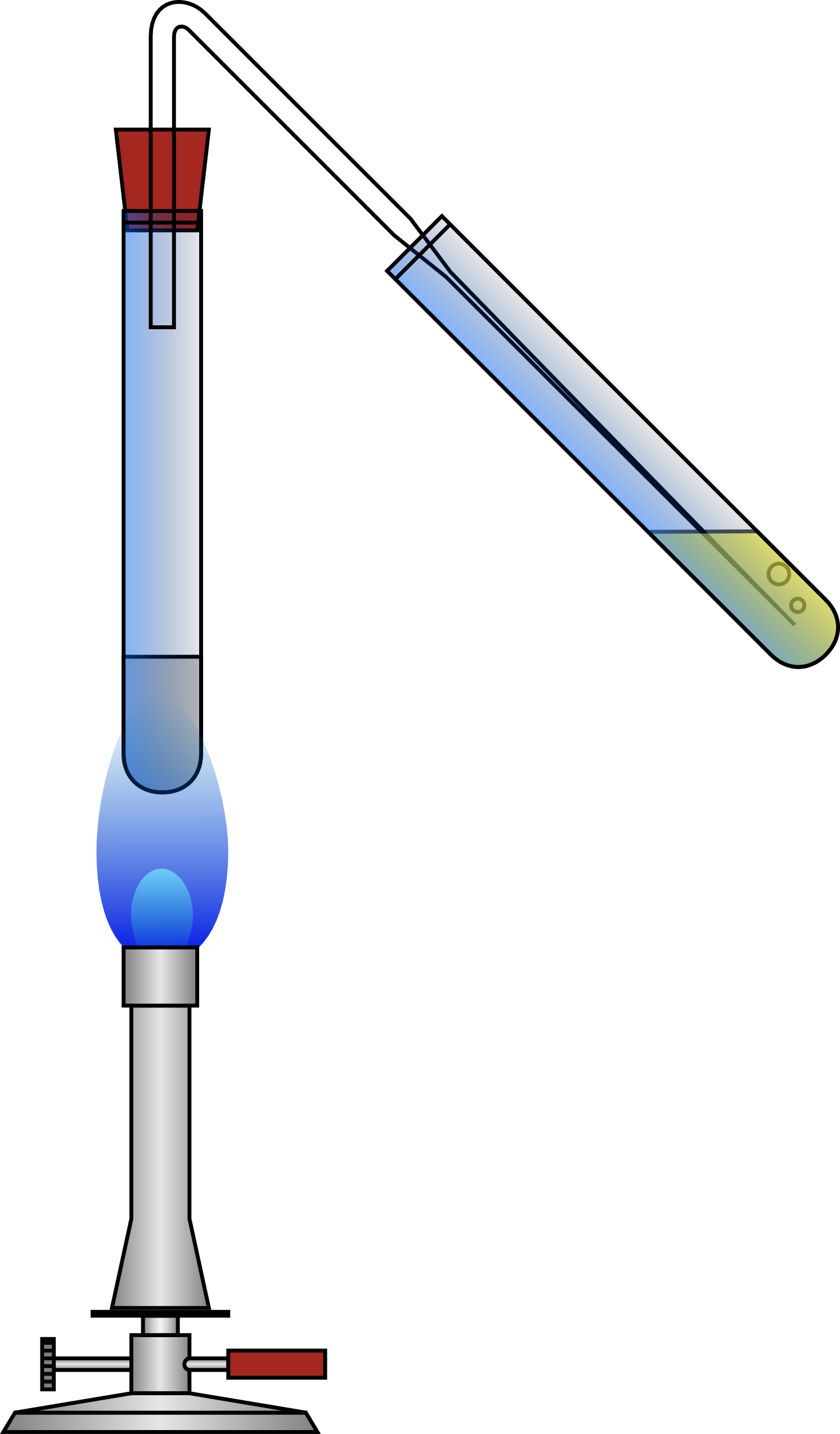 SchülerversucheV 3 – Styroporkleber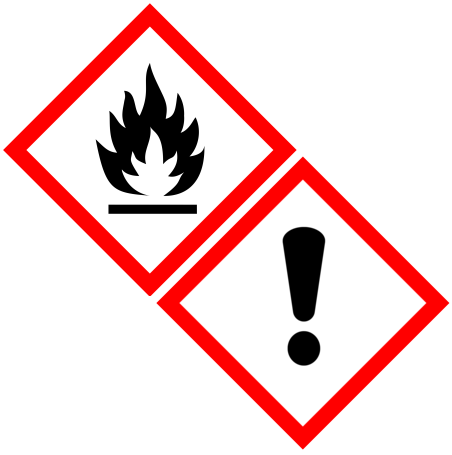 Materialien: 		Becherglas, StyroporflockenChemikalien:		AcetonDurchführung: 		Der Boden des Becherglases wird mit Aceton bedeckt. Dann werden einige Styroporflocken dazu gegeben.			Der entstandene Schleim wird wie Flüssigkleber benutzt, um zum Beispiel Papier zu kleben.Beobachtung:		Sämtliche Styroporflocken lösen sich im Aceton. Das im Schaum eingeschlossene Treibgas entweicht in kleinen Bläschen. Es bleibt eine schleimige, weiße Substanz übrig.		Die Substanz verhält sich wie Flüssigkleber; sie wird beim Trocknen fest und verklebt Papier.Abbildung : Styropor in Lösung.Deutung:		Die Löslichkeit von Aceton ist so hoch, dass es sogar den Polystyrolschaum löst. Verdampft das Lösungsmittel Aceton, wird das Polystyrol hart.Entsorgung:	Der ausgehärtete Kleber wird im Hausmüll entsorgt. Die übrigen Lösungen werden in den Behälter für organische Abfälle gegeben.Literatur:		-V 4 – Reaktionen der KetoneMaterialien: 		Reagenzglas, Stopfen, ReagenzglasständerChemikalien:		Aceton (oder ein anderes Keton), Natriumhydrogensulfitlösung (auch Natriumbisulfit)Durchführung: 		In ein Reagenzglas werden ungefähr ein Teil Natriumbisulfitlösung und 3 Teile eines Ketons gegeben und mit einem Stopfen verschlossen. Das verschlossene Reagenzglas wird gut durchgeschüttelt.Beobachtung:		Es bilden sich farblose Kristalle.Deutung:		Es bildet sich in einer Additionsreaktion das Bisulfitaddukt, welches ausfällt. 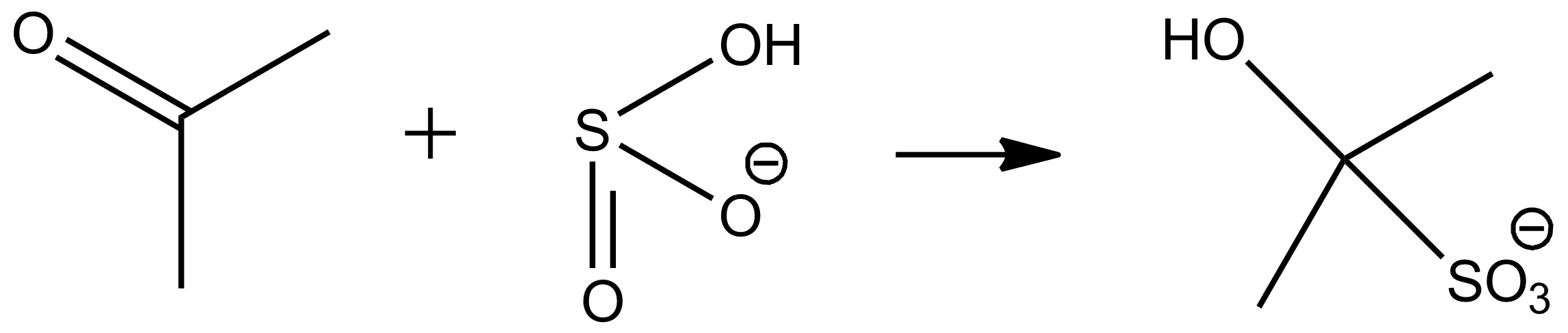 Abbildung : Reaktionsgleichung der Additionsreaktion.Entsorgung:			im Behälter für organische Abfälle.Literatur:		(Keusch [2])Arbeitsblatt – Ketone: Aufreinigung Wir haben im Unterricht den sekundären Alkohol Propan-2-ol zu Aceton oxidiert. Da sich im Reaktionsprodukt vermutlich noch Propan-2-ol befindet, ist es heute Ihre Aufgabe das Produkt zu reinigen und die Ausbeute zu bestimmen. Dazu bearbeiten Sie mit ihrem Partner ein Zehntel des gewonnenen Reaktionsprosduktes.Schülerversuch in Partnerarbeit:Materialien: 		Reagenzglas, Stopfen, Reagenzglasständer, Filtriergestell, Filterpapier, Trichter, Becherglas, Uhrglas, WaageChemikalien:		NatriumhydrogensulfitlösungAuswertung in Einzelarbeit:Das Aceton ist mit dem Hydrogensulfit-Ion eine Additionsreaktion eingegangen. Skizzieren Sie die Reaktionsgleichung in Strukturformelschreibweise und beschreiben Sie kurz den Mechanismus der elektrophilen Addition.Berechnen Sie die molare Masse des Hydrogensulfitaddukts und stellen Sie eine Formel zur Berechnung der Stoffmenge des Acetons auf, in der Sie später nur noch die Masse der trockenen Kristalle einsetzen müssen.Berechnen Sie die Stoffmenge des Acetons aus der Oxidation. Sie haben ein Zehntel des gesamten Produkts gewogen, wie hoch ist dann die Ausbeute der Oxidation?Der komplette Versuch von der Oxidation bis zur Ausbeutebestimmung hätte auch analog mit Propan-1-ol durchgeführt werden können, aber nicht mit 2-Methylpropan-2-ol. Warum nicht?Reflexion des ArbeitsblattesMit dem Arbeitsblatt sollen die SuS zuvor im Unterricht hergestelltes, verunreinigtes Aceton reinigen und die Reaktionsausbeute bestimmen. Dabei müssen Sie ihr Wissen über Additionsreaktionen reaktivieren und die Brücke von Masse über Molmasse zu Stoffmenge schlagen. In der letzten Auswertungsaufgabe sollen die SuS den gesamten Darstellungsprozess noch einmal reflektieren.Erwartungshorizont (Kerncurriculum)Erwartungshorizont (Inhaltlich)Aufgabe 1: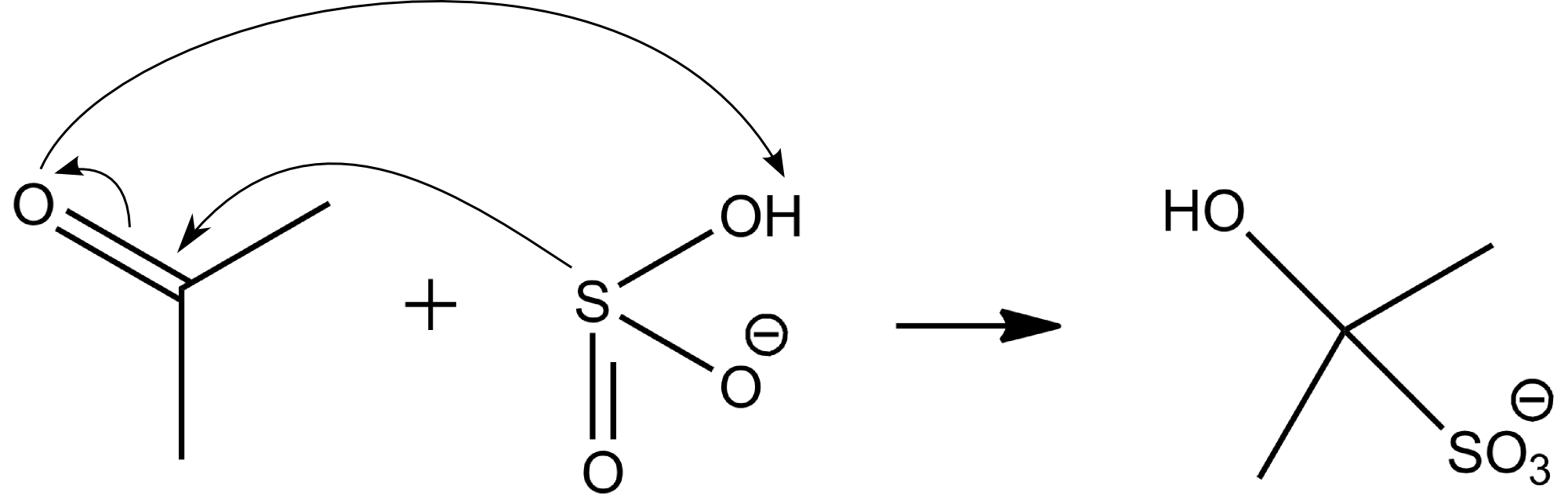 Die C=O Doppelbindung ist der elektronegativste Teil des Acetons. An dieser Doppelbindung greift das Hydrogensulfit-Ion an, welches elektrophil ist. Die Doppelbindung wird gespalten, wobei sich das Wasserstoffatom des Ions an das Sauerstoffatom des Acetons umlagert.Aufgabe 2: M(Hydrogensulfitaddukt)=Aufgabe 3: Ausbeute = Aufgabe 4: 2-Methylpropan-2-ol ist ein tertiärer Alkohol und kann deswegen nicht weiter oxidiert werden.Literaturverzeichnis[1] Peter Keusch, http://www.uni-regensburg.de/Fakultaeten/nat_Fak_IV/Organische_Chemie/ Didaktik/Keusch/D-DNPH-d.htm, 7. Mai 2003 (zuletzt abgerufen am 14.10.2012, 23:44 Uhr)[2] Peter Keusch, http://www.demochem.de/chembox-ket-T.htm, 7. Mai 2003 (zuletzt abgerufen am 14.10.2012, 23:48 Uhr)GefahrenstoffeGefahrenstoffeGefahrenstoffe2,4-DinitrophenylhydrazinH: 228, 302, 319P: 210, 305 + 351 + 338Salzsäure (w=37%)H: 314, 335, 290P: 280, 301 + 330 + 331, 305 + 351 + 338GefahrenstoffeGefahrenstoffeGefahrenstoffeKaliumpermanganatH: 272, 302, 410P: 210, 273Propan-2-olH: 225, 319, 336P: 210, 233, 305 + 351 + 338GefahrenstoffeGefahrenstoffeGefahrenstoffeAcetonH: 225, 319, 336P: 210, 233, 305 + 351 + 338GefahrenstoffeGefahrenstoffeGefahrenstoffeAcetonH: 225, 319, 336P: 210, 233, 305 + 351 + 338NatriumhydrogensulfitH: 302P:262Durchführung: Füllen Sie das Produkt in Ihr Reagenzglas und versetzen Sie es ungefähr   3 zu 1 mit Natriumhydrogensulfitlösung.Verschließen Sie ihr Reagenzglas mit dem Stopfen und schütteln Sie es kräftig.Filtrieren Sie die gewonnen Kristalle ab und waschen Sie sie mit 2mL Diethylether. Lassen Sie die Kristalle im Trockenschrank trocknen, während Sie mit der Auswertung beginnen.Wiegen Sie die trockenen Kristalle.Fachwissen:In Aufgabe 1 beschreiben die SuS die Molekülstruktur und die Funktionelle Gruppe der Alkanone und beschreiben den Reaktionsmechanismus der elektrophilen Addition.Erkenntnisgewinnung:Die SuS benutzen in Aufgabe 1 eine geeignete Formelschreibweise.In Aufgabe 3 ermitteln die SuS den Stoffumsatz bei chemischen Reaktionen.Die SuS wenden in Aufgabe 4 die IUPAC Nomenklatur an.Sie Führen Experimente zur elektrophilen Addition durch.